KARTA INFORMACYJNA
URZĄD GMINY W IŁOWIE96-520 Iłów, ul. Płocka 2BOM USC/02/01/2013Wniosek o wydanie oraz wymianę dowodu osobistegoWniosek o wydanie oraz wymianę dowodu osobistegoWniosek o wydanie oraz wymianę dowodu osobistegoPODSTAWA PRAWNA:Ustawa z dnia 10 kwietnia 1974 r. o ewidencji ludności i dowodach osobistych
(tj. Dz. U. z 2001 r. Nr 87, poz. 960 z późn.zm.), Rozporządzenie Rady Ministrów z dnia 06 lutego 2009r. w sprawie wzoru dowodu osobistego oraz trybu postępowania w sprawach wydawania dowodów osobistych, ich unieważniania, wymiany, zwrotu lub utraty (Dz. U. z 2009r Nr  47, poz. 384), Rozporządzenie Rady Ministrów z dnia 30 listopada 2000 r. w sprawie opłaty za wydanie dowodu osobistego (Dz. U. z 2000r. Nr 105 poz.1110 oraz 2004 r. Nr 209, poz. 2129), Ustawa z dnia 9 września 2000 r. o opłacie skarbowej (tj. Dz. U. z 2004 r. Nr 253 poz. 2532); Ustawa z dnia 07.09.2007 r. o czasowym posługiwaniu się dowodami osobistymi wydanymi przed dniem 01.01.2001. (Dz. U. z 2007 r. nr 191. poz. 1363), Ustawa z dnia 9 stycznia 2009 r. o zmianie ustawy o ewidencji ludności i dowodach osobistych 
(Dz. U. z 2009 r. nr 39, poz. 306)Rozporządzenie Ministra Spraw Wewnętrznych i Administracji z dnia 27 grudnia 2010 r. w sprawie zgłaszania i przyjmowania danych niezbędnych do zameldowania i wymeldowania oraz prowadzenia ewidencji wydanych i unieważnionych dowodów osobistych (Dz. U. z 2010 r. Nr 257, poz.1743)PODSTAWA PRAWNA:Ustawa z dnia 10 kwietnia 1974 r. o ewidencji ludności i dowodach osobistych
(tj. Dz. U. z 2001 r. Nr 87, poz. 960 z późn.zm.), Rozporządzenie Rady Ministrów z dnia 06 lutego 2009r. w sprawie wzoru dowodu osobistego oraz trybu postępowania w sprawach wydawania dowodów osobistych, ich unieważniania, wymiany, zwrotu lub utraty (Dz. U. z 2009r Nr  47, poz. 384), Rozporządzenie Rady Ministrów z dnia 30 listopada 2000 r. w sprawie opłaty za wydanie dowodu osobistego (Dz. U. z 2000r. Nr 105 poz.1110 oraz 2004 r. Nr 209, poz. 2129), Ustawa z dnia 9 września 2000 r. o opłacie skarbowej (tj. Dz. U. z 2004 r. Nr 253 poz. 2532); Ustawa z dnia 07.09.2007 r. o czasowym posługiwaniu się dowodami osobistymi wydanymi przed dniem 01.01.2001. (Dz. U. z 2007 r. nr 191. poz. 1363), Ustawa z dnia 9 stycznia 2009 r. o zmianie ustawy o ewidencji ludności i dowodach osobistych 
(Dz. U. z 2009 r. nr 39, poz. 306)Rozporządzenie Ministra Spraw Wewnętrznych i Administracji z dnia 27 grudnia 2010 r. w sprawie zgłaszania i przyjmowania danych niezbędnych do zameldowania i wymeldowania oraz prowadzenia ewidencji wydanych i unieważnionych dowodów osobistych (Dz. U. z 2010 r. Nr 257, poz.1743)PODSTAWA PRAWNA:Ustawa z dnia 10 kwietnia 1974 r. o ewidencji ludności i dowodach osobistych
(tj. Dz. U. z 2001 r. Nr 87, poz. 960 z późn.zm.), Rozporządzenie Rady Ministrów z dnia 06 lutego 2009r. w sprawie wzoru dowodu osobistego oraz trybu postępowania w sprawach wydawania dowodów osobistych, ich unieważniania, wymiany, zwrotu lub utraty (Dz. U. z 2009r Nr  47, poz. 384), Rozporządzenie Rady Ministrów z dnia 30 listopada 2000 r. w sprawie opłaty za wydanie dowodu osobistego (Dz. U. z 2000r. Nr 105 poz.1110 oraz 2004 r. Nr 209, poz. 2129), Ustawa z dnia 9 września 2000 r. o opłacie skarbowej (tj. Dz. U. z 2004 r. Nr 253 poz. 2532); Ustawa z dnia 07.09.2007 r. o czasowym posługiwaniu się dowodami osobistymi wydanymi przed dniem 01.01.2001. (Dz. U. z 2007 r. nr 191. poz. 1363), Ustawa z dnia 9 stycznia 2009 r. o zmianie ustawy o ewidencji ludności i dowodach osobistych 
(Dz. U. z 2009 r. nr 39, poz. 306)Rozporządzenie Ministra Spraw Wewnętrznych i Administracji z dnia 27 grudnia 2010 r. w sprawie zgłaszania i przyjmowania danych niezbędnych do zameldowania i wymeldowania oraz prowadzenia ewidencji wydanych i unieważnionych dowodów osobistych (Dz. U. z 2010 r. Nr 257, poz.1743)PODMIOT UPRAWNIONY DO WYSTĄPIENIA O ZAŁATWIENIE SPRAWY:
   - osoba, która ukończyła 18 lat – osobiście
   - osoba, która ukończyła 13 rok życia a nie ukończyła 18 lat- osobiście w obecności jednego z rodziców lub
      opiekunów prawnych
   - dla dziecka do 13 roku życia, na uzasadniony wniosek rodziców lub opiekunów prawnych- wniosek 
     wymaga obecności w urzędzie obojga rodziców lub opiekunówPODMIOT UPRAWNIONY DO WYSTĄPIENIA O ZAŁATWIENIE SPRAWY:
   - osoba, która ukończyła 18 lat – osobiście
   - osoba, która ukończyła 13 rok życia a nie ukończyła 18 lat- osobiście w obecności jednego z rodziców lub
      opiekunów prawnych
   - dla dziecka do 13 roku życia, na uzasadniony wniosek rodziców lub opiekunów prawnych- wniosek 
     wymaga obecności w urzędzie obojga rodziców lub opiekunówPODMIOT UPRAWNIONY DO WYSTĄPIENIA O ZAŁATWIENIE SPRAWY:
   - osoba, która ukończyła 18 lat – osobiście
   - osoba, która ukończyła 13 rok życia a nie ukończyła 18 lat- osobiście w obecności jednego z rodziców lub
      opiekunów prawnych
   - dla dziecka do 13 roku życia, na uzasadniony wniosek rodziców lub opiekunów prawnych- wniosek 
     wymaga obecności w urzędzie obojga rodziców lub opiekunówWYMAGANE DOKUMENTY:
·   Wypełniony i podpisany wniosek o wydanie dowodu osobistego.·   Posiadany dowód osobisty bądź w przypadku jego braku inny dokument potwierdzający tożsamość-do
    wglądu
 Załączniki : 2 wyraźne i jednakowe fotografie (bez retuszu) o wymiarach 35 x 45 mm odzwierciedlające aktualny wizerunek osoby (bez nakrycia głowy, okularów z ciemnymi szkłami, głowa w pozycji lewego półprofilu, z widocznym lewym uchem bez ozdób z zachowaniem równomiernego oświetlenia twarzy).Złożenie fotografii w ciemnych okularach przez osoby z wadami wzroku wymaga przedstawienia orzeczenia o niepełnosprawności; fotografii w nakryciu głowy zgodnie z zasadami wyznania wymaga zaświadczenia o przynależności do wspólnoty wyznaniowej)odpis skrócony aktu urodzenia -w przypadku osób, które nie wstąpiły w związek małżeński,odpis skrócony aktu małżeństwa  (z wyjątkiem osób, które zawarły związek małżeński w Iłowie),wymienione dokumenty USC - z przeznaczeniem do dowodu osobistego - można uzyskać bez opłaty skarbowej, drogą pocztową, w Urzędzie Stanu Cywilnego właściwym dla miejsca urodzenia bądź małżeństwa (w którym akt sporządzono)na żądanie organu - poświadczenie obywatelstwa polskiego lub inny dokument poświadczający obywatelstwo polskie.Poświadczenie obywatelstwa wydaje wojewoda właściwy według miejsca zamieszkania (obecnego bądź w przypadku jego braku - ostatniego).WYMAGANE DOKUMENTY:
·   Wypełniony i podpisany wniosek o wydanie dowodu osobistego.·   Posiadany dowód osobisty bądź w przypadku jego braku inny dokument potwierdzający tożsamość-do
    wglądu
 Załączniki : 2 wyraźne i jednakowe fotografie (bez retuszu) o wymiarach 35 x 45 mm odzwierciedlające aktualny wizerunek osoby (bez nakrycia głowy, okularów z ciemnymi szkłami, głowa w pozycji lewego półprofilu, z widocznym lewym uchem bez ozdób z zachowaniem równomiernego oświetlenia twarzy).Złożenie fotografii w ciemnych okularach przez osoby z wadami wzroku wymaga przedstawienia orzeczenia o niepełnosprawności; fotografii w nakryciu głowy zgodnie z zasadami wyznania wymaga zaświadczenia o przynależności do wspólnoty wyznaniowej)odpis skrócony aktu urodzenia -w przypadku osób, które nie wstąpiły w związek małżeński,odpis skrócony aktu małżeństwa  (z wyjątkiem osób, które zawarły związek małżeński w Iłowie),wymienione dokumenty USC - z przeznaczeniem do dowodu osobistego - można uzyskać bez opłaty skarbowej, drogą pocztową, w Urzędzie Stanu Cywilnego właściwym dla miejsca urodzenia bądź małżeństwa (w którym akt sporządzono)na żądanie organu - poświadczenie obywatelstwa polskiego lub inny dokument poświadczający obywatelstwo polskie.Poświadczenie obywatelstwa wydaje wojewoda właściwy według miejsca zamieszkania (obecnego bądź w przypadku jego braku - ostatniego).WYMAGANE DOKUMENTY:
·   Wypełniony i podpisany wniosek o wydanie dowodu osobistego.·   Posiadany dowód osobisty bądź w przypadku jego braku inny dokument potwierdzający tożsamość-do
    wglądu
 Załączniki : 2 wyraźne i jednakowe fotografie (bez retuszu) o wymiarach 35 x 45 mm odzwierciedlające aktualny wizerunek osoby (bez nakrycia głowy, okularów z ciemnymi szkłami, głowa w pozycji lewego półprofilu, z widocznym lewym uchem bez ozdób z zachowaniem równomiernego oświetlenia twarzy).Złożenie fotografii w ciemnych okularach przez osoby z wadami wzroku wymaga przedstawienia orzeczenia o niepełnosprawności; fotografii w nakryciu głowy zgodnie z zasadami wyznania wymaga zaświadczenia o przynależności do wspólnoty wyznaniowej)odpis skrócony aktu urodzenia -w przypadku osób, które nie wstąpiły w związek małżeński,odpis skrócony aktu małżeństwa  (z wyjątkiem osób, które zawarły związek małżeński w Iłowie),wymienione dokumenty USC - z przeznaczeniem do dowodu osobistego - można uzyskać bez opłaty skarbowej, drogą pocztową, w Urzędzie Stanu Cywilnego właściwym dla miejsca urodzenia bądź małżeństwa (w którym akt sporządzono)na żądanie organu - poświadczenie obywatelstwa polskiego lub inny dokument poświadczający obywatelstwo polskie.Poświadczenie obywatelstwa wydaje wojewoda właściwy według miejsca zamieszkania (obecnego bądź w przypadku jego braku - ostatniego).OPŁATY:  
U W A G A:  Od 01.01.2010 r. opłaty za wydanie dowodu osobistego nie pobiera się.OPŁATY:  
U W A G A:  Od 01.01.2010 r. opłaty za wydanie dowodu osobistego nie pobiera się.OPŁATY:  
U W A G A:  Od 01.01.2010 r. opłaty za wydanie dowodu osobistego nie pobiera się.FORMA ZAŁATWIENIA SPRAWY: 
   -w dniu złożenia wniosku – wydanie poświadczenia złożenia wniosku, które należy zwrócić przy odbiorze
     dowodu osobistego
  - wydanie dowodu osobistego w terminie określonym na otrzymanym poświadczeniuFORMA ZAŁATWIENIA SPRAWY: 
   -w dniu złożenia wniosku – wydanie poświadczenia złożenia wniosku, które należy zwrócić przy odbiorze
     dowodu osobistego
  - wydanie dowodu osobistego w terminie określonym na otrzymanym poświadczeniuFORMA ZAŁATWIENIA SPRAWY: 
   -w dniu złożenia wniosku – wydanie poświadczenia złożenia wniosku, które należy zwrócić przy odbiorze
     dowodu osobistego
  - wydanie dowodu osobistego w terminie określonym na otrzymanym poświadczeniuTERMIN ZAŁATWIENIA:
W ciągu jednego miesiąca ( termin ten może być wydłużony z przyczyn niezależnych od organu wydającego)TERMIN ZAŁATWIENIA:
W ciągu jednego miesiąca ( termin ten może być wydłużony z przyczyn niezależnych od organu wydającego)TERMIN ZAŁATWIENIA:
W ciągu jednego miesiąca ( termin ten może być wydłużony z przyczyn niezależnych od organu wydającego)TRYB ODWOŁAWCZY:
BRAKTRYB ODWOŁAWCZY:
BRAKTRYB ODWOŁAWCZY:
BRAKINNE INFORMACJE:
W przypadku:·do 13 roku życia -wniosek składają rodzice lub ustanowieni przez sąd opiekunowie albo jeden z rodziców lub ustanowionych przez sąd opiekunów wraz z pisemną zgodą drugiego z rodziców lub opiekuna ustanowionego przez sąd, poświadczaną za zgodność podpisu przez organ gminy lub notariusza·po 13 roku życia -wniosek składa jeden z rodziców lub opiekun ustanowiony przez sąd.·osoba ubezwłasnowolniona całkowicie pozostająca pod władzą rodzicielska -wniosek składają rodzice albo jeden z rodziców wraz z pisemną zgodą drugiego z rodziców poświadczoną za zgodność podpisu przez organ gminy lub notariusz·osoba ubezwłasnowolniona całkowicie nie pozostająca pod władzą rodzicielska lub osoba ubezwłasnowolniona częściowo -wniosek składa opiekun lub kurator ustanowiony przez sądWYMAGANA OBECNOŚĆ PRZY SKŁADANIU WNIOSKU OSOBY MAŁOLETNIEJ, KTÓRA UKOŃCZYŁA 5 ROK ŻYCIA, OSOBY UBEZWŁASNOWOLNIONEJ CAŁKOWICIE ORAZ UBEZWŁASNOWOLNIONEJ CZĘŚCIOWORODZICE/OPIEKUNOWIE PRAWNI MUSZĄ POSIADAĆ DOWODY OSOBISTEOdstępuje się od wymogu obecności obojga rodziców w momencie składania wniosku o dowód osobisty dla małoletniego przed ukończeniem 13 roku życia jedynie w przypadku, gdy:·z orzeczenia sądu wynika, że prawo decydowania w tej sprawie jednemu z rodziców nie przysługuje·jedno z rodziców przebywa:*za granicą a własnoręczność podpisu na wniosku o wydanie dowodu osobistego dla dziecka potwierdzone jest przez Konsulat lub Ambasadę RP*w szpitalu a własnoręczność podpisu potwierdzona jest przez Ordynatora oddziału*w zakładzie karnym a własnoręczność podpisu potwierdzona jest przez upoważnionego pracownika zakładu·Wniosek osób starszych, niepełnosprawnych -które nie mogą osobiście przybyć do Urzędu, złożyć może osoba trzecia (np. członek rodziny).  Na wniosku podpis własnoręcznie składa wnioskodawca (w świetle ramki) lub nanosi się adnotację "podpis niemożliwy". Wyprodukowany dowód osobisty dostarczany jest do miejsca zamieszkania osoby (na terenie Gminy Iłów) w celu wręczenia jego posiadaczowi·Wniosek podpisuje wnioskodawca. W przypadku małoletniego  (do 13 roku życia) lub osoby, która nie może złożyć podpisu z uwagi na stan zdrowia, miejsce na podpis na wniosku pozostaje niewypełnione.Dowód osobisty odbiera się osobiście. Za wyjątkiem następujących przypadków:·dowód osobisty wydany małoletniemu, który nie ukończył 13 roku życia, odbiera jeden z rodziców lub opiekunów ustanowionych przez sąd·dowód osobisty wydany osobie ubezwłasnowolnionej całkowicie pozostającej pod władzą rodzicielską odbiera jeden z rodziców·dowód osobisty wydany osobisty ubezwłasnowolnionej całkowicie niepozostającej pod władzą rodzicielską odbiera opiekun ustanowiony przez sąd·dowód osobisty wydany małoletniemu, który ukończył 13 rok życia, odbiera osobiście małoletni albo jeden z rodziców lub opiekun prawny ustanowiony przez sąd·dowód osobisty wydany osobie ubezwłasnowolnionej częściowo, odbiera ta osoba albo kurator ustanowiony przez sądRODZIC/OPIEKUN PRAWNY/KURATOR USTANOWIONY PRZEZ SĄD MUSI POSIADAĆ DOWÓD OSOBISTY ORAZ WŁAŚCIWE ZAŚWIADCZENIE WYDANE PRZEZ SĄD. Termin odbioru dowodu wyznaczany jest na 30-ty dzień od dnia złożenia wniosku. Przy odbiorze wnioskodawca zwraca część B formularza, na którym potwierdza odbiór dowodu osobistego (w przypadku zagubienia części B formularza, wnioskodawca składa stosowne oświadczenie, na którym potwierdza odbiór dowodu osobistego).Cudzoziemiec, który nabył obywatelstwo polskie, przy odbiorze dowodu osobistego zwraca kartę pobytu.·Dowód osobisty jest dokumentem stwierdzającym tożsamość osoby, poświadczającym obywatelstwo polskie i uprawniającym obywateli polskich do przekraczania granicy między państwami członkowskimi UE·do posiadania dowodu osobistego zobowiązana jest każda osoba będąca obywatelem polskim i zamieszkująca na terytorium RP·od ukończenia 18 roku życia, od ukończenia 15 roku życia, jeżeli pozostaje w stosunku pracy lub nie zamieszkuje wspólnie z osobami, pod których władzą rodzicielską lub opieką się znajduje, albo nie pozostaje pod władzą rodzicielską lub opieką·prawo otrzymania dowodu osobistego mają osoby posiadające obywatelstwo polskie:·małoletnie (termin i sposób załatwienia sprawy)·nie zamieszkują na terytorium RP (dotyczy to również małoletnich)·dowód osobisty wydawany jest na 10 lat, osobie, która nie ukończyła 18 roku życia-na lat 5, osobie, która w chwili składania wniosku ma ukończone 65 lat - na czas nieoznaczonyWNIOSEK O WYMIANĘ DOWODU SKŁADA SIĘ :-w razie zmiany danych, które zamieszcza się na dowodzie osobistym - w terminie 14 dni-uszkodzenia dowodu osobistego lub zaistnienia okoliczności utrudniającej ustalenie tożsamości osoby - niezwłocznie-upływu terminu ważności dowodu osobistego - nie później niż na 30 dni przed upływem terminu ważności dokumentuTRYB POSTĘPOWANIA W SPRAWACH UTRATY DOWODU OSOBISTEGOZAWIADOMIENIE O UTRACIE DOWODU OSOBISTEGO ZGŁASZA SIĘ W NAJBLIŻSZYM URZĘDZIE GMINY LUB URZĘDZIE KONSULARNYMZAWIADOMIENIE O UTRACIE WYMAGA OSOBISTEGO STAWIENNICTWA OSOBY KTÓRA UTRACIŁA DOWÓD OSOBISTY !·w przypadku małoletnich lub osób ubezwłasnowolnionych zgłosić utratę dowodu osobistego może rodzic albo opiekun prawny lub kurator ustanowiony przez sąd·za osobę małoletnią lub ubezwłasnowolnioną, która czasowo przebywa , w szczególności w związku z wypoczynkiem, leczeniem lub nauką, pod opieką innej osoby niż rodzic lub opiekun ustanowiony przez sąd, o utracie dowodu osobistego zawiadamia opiekun faktyczny tej osoby·w przypadku niemożności osobistego stawiennictwa osoby, która utraciła dowód osobisty, z powodu choroby, niepełnosprawności lub innej nienadającej się pokonać przeszkody, zawiadomienie może dokonać pełnomocnik po okazaniu pełnomocnictwa udzielonego na piśmieUWAGA ! Osoba, która utraciła dowód osobisty, jest obowiązana wystąpić niezwłocznie o wydanie nowego dokumentu do właściwej gminy·osoba, która znalazła własny dowód osobisty zgłoszony jako utracony, jest obowiązana do niezwłocznego zwrócenia go organowi, który wydał ten dokument·osoba, która znalazła dowód osobisty innej osoby, jest obowiązana niezwłocznie przekazać ten dokument najbliższemu organowi gminy, Policji lub innemu organowi administracji publicznej. Może również bez zbędnej zwłoki przekazać znaleziony dowód osobisty posiadaczowi dowodu osobistego. W tym przypadku posiadacz dowodu osobistego może również zawiadomić najbliższy organ gminy lub właściwą ze względu na miejsce pobytu polską placówkę konsularną, o utracie dowodu osobistego, w celu jego unieważnienia·w przypadku upływu terminu ważności, uszkodzenia lub z powodu innej przyczyny utrudniającej posługiwanie się dowodem osobistym, wniosek o wymianę składa się niezwłocznie·osoba, która utraciła obywatelstwo polskie zwraca niezwłocznie dowód osobisty organowi wydającemu lub polskiej placówce konsularnej·w przypadku zgonu posiadacza dowodu osobistego, osoba która jest zobowiązana do zgłoszenia zgonu, zwraca dowód osobisty w USC w terminie 3 dni od daty zgonu (w przypadku nie zwrócenia dowodu osobistego, składa oświadczenie na piśmie)INNE INFORMACJE:
W przypadku:·do 13 roku życia -wniosek składają rodzice lub ustanowieni przez sąd opiekunowie albo jeden z rodziców lub ustanowionych przez sąd opiekunów wraz z pisemną zgodą drugiego z rodziców lub opiekuna ustanowionego przez sąd, poświadczaną za zgodność podpisu przez organ gminy lub notariusza·po 13 roku życia -wniosek składa jeden z rodziców lub opiekun ustanowiony przez sąd.·osoba ubezwłasnowolniona całkowicie pozostająca pod władzą rodzicielska -wniosek składają rodzice albo jeden z rodziców wraz z pisemną zgodą drugiego z rodziców poświadczoną za zgodność podpisu przez organ gminy lub notariusz·osoba ubezwłasnowolniona całkowicie nie pozostająca pod władzą rodzicielska lub osoba ubezwłasnowolniona częściowo -wniosek składa opiekun lub kurator ustanowiony przez sądWYMAGANA OBECNOŚĆ PRZY SKŁADANIU WNIOSKU OSOBY MAŁOLETNIEJ, KTÓRA UKOŃCZYŁA 5 ROK ŻYCIA, OSOBY UBEZWŁASNOWOLNIONEJ CAŁKOWICIE ORAZ UBEZWŁASNOWOLNIONEJ CZĘŚCIOWORODZICE/OPIEKUNOWIE PRAWNI MUSZĄ POSIADAĆ DOWODY OSOBISTEOdstępuje się od wymogu obecności obojga rodziców w momencie składania wniosku o dowód osobisty dla małoletniego przed ukończeniem 13 roku życia jedynie w przypadku, gdy:·z orzeczenia sądu wynika, że prawo decydowania w tej sprawie jednemu z rodziców nie przysługuje·jedno z rodziców przebywa:*za granicą a własnoręczność podpisu na wniosku o wydanie dowodu osobistego dla dziecka potwierdzone jest przez Konsulat lub Ambasadę RP*w szpitalu a własnoręczność podpisu potwierdzona jest przez Ordynatora oddziału*w zakładzie karnym a własnoręczność podpisu potwierdzona jest przez upoważnionego pracownika zakładu·Wniosek osób starszych, niepełnosprawnych -które nie mogą osobiście przybyć do Urzędu, złożyć może osoba trzecia (np. członek rodziny).  Na wniosku podpis własnoręcznie składa wnioskodawca (w świetle ramki) lub nanosi się adnotację "podpis niemożliwy". Wyprodukowany dowód osobisty dostarczany jest do miejsca zamieszkania osoby (na terenie Gminy Iłów) w celu wręczenia jego posiadaczowi·Wniosek podpisuje wnioskodawca. W przypadku małoletniego  (do 13 roku życia) lub osoby, która nie może złożyć podpisu z uwagi na stan zdrowia, miejsce na podpis na wniosku pozostaje niewypełnione.Dowód osobisty odbiera się osobiście. Za wyjątkiem następujących przypadków:·dowód osobisty wydany małoletniemu, który nie ukończył 13 roku życia, odbiera jeden z rodziców lub opiekunów ustanowionych przez sąd·dowód osobisty wydany osobie ubezwłasnowolnionej całkowicie pozostającej pod władzą rodzicielską odbiera jeden z rodziców·dowód osobisty wydany osobisty ubezwłasnowolnionej całkowicie niepozostającej pod władzą rodzicielską odbiera opiekun ustanowiony przez sąd·dowód osobisty wydany małoletniemu, który ukończył 13 rok życia, odbiera osobiście małoletni albo jeden z rodziców lub opiekun prawny ustanowiony przez sąd·dowód osobisty wydany osobie ubezwłasnowolnionej częściowo, odbiera ta osoba albo kurator ustanowiony przez sądRODZIC/OPIEKUN PRAWNY/KURATOR USTANOWIONY PRZEZ SĄD MUSI POSIADAĆ DOWÓD OSOBISTY ORAZ WŁAŚCIWE ZAŚWIADCZENIE WYDANE PRZEZ SĄD. Termin odbioru dowodu wyznaczany jest na 30-ty dzień od dnia złożenia wniosku. Przy odbiorze wnioskodawca zwraca część B formularza, na którym potwierdza odbiór dowodu osobistego (w przypadku zagubienia części B formularza, wnioskodawca składa stosowne oświadczenie, na którym potwierdza odbiór dowodu osobistego).Cudzoziemiec, który nabył obywatelstwo polskie, przy odbiorze dowodu osobistego zwraca kartę pobytu.·Dowód osobisty jest dokumentem stwierdzającym tożsamość osoby, poświadczającym obywatelstwo polskie i uprawniającym obywateli polskich do przekraczania granicy między państwami członkowskimi UE·do posiadania dowodu osobistego zobowiązana jest każda osoba będąca obywatelem polskim i zamieszkująca na terytorium RP·od ukończenia 18 roku życia, od ukończenia 15 roku życia, jeżeli pozostaje w stosunku pracy lub nie zamieszkuje wspólnie z osobami, pod których władzą rodzicielską lub opieką się znajduje, albo nie pozostaje pod władzą rodzicielską lub opieką·prawo otrzymania dowodu osobistego mają osoby posiadające obywatelstwo polskie:·małoletnie (termin i sposób załatwienia sprawy)·nie zamieszkują na terytorium RP (dotyczy to również małoletnich)·dowód osobisty wydawany jest na 10 lat, osobie, która nie ukończyła 18 roku życia-na lat 5, osobie, która w chwili składania wniosku ma ukończone 65 lat - na czas nieoznaczonyWNIOSEK O WYMIANĘ DOWODU SKŁADA SIĘ :-w razie zmiany danych, które zamieszcza się na dowodzie osobistym - w terminie 14 dni-uszkodzenia dowodu osobistego lub zaistnienia okoliczności utrudniającej ustalenie tożsamości osoby - niezwłocznie-upływu terminu ważności dowodu osobistego - nie później niż na 30 dni przed upływem terminu ważności dokumentuTRYB POSTĘPOWANIA W SPRAWACH UTRATY DOWODU OSOBISTEGOZAWIADOMIENIE O UTRACIE DOWODU OSOBISTEGO ZGŁASZA SIĘ W NAJBLIŻSZYM URZĘDZIE GMINY LUB URZĘDZIE KONSULARNYMZAWIADOMIENIE O UTRACIE WYMAGA OSOBISTEGO STAWIENNICTWA OSOBY KTÓRA UTRACIŁA DOWÓD OSOBISTY !·w przypadku małoletnich lub osób ubezwłasnowolnionych zgłosić utratę dowodu osobistego może rodzic albo opiekun prawny lub kurator ustanowiony przez sąd·za osobę małoletnią lub ubezwłasnowolnioną, która czasowo przebywa , w szczególności w związku z wypoczynkiem, leczeniem lub nauką, pod opieką innej osoby niż rodzic lub opiekun ustanowiony przez sąd, o utracie dowodu osobistego zawiadamia opiekun faktyczny tej osoby·w przypadku niemożności osobistego stawiennictwa osoby, która utraciła dowód osobisty, z powodu choroby, niepełnosprawności lub innej nienadającej się pokonać przeszkody, zawiadomienie może dokonać pełnomocnik po okazaniu pełnomocnictwa udzielonego na piśmieUWAGA ! Osoba, która utraciła dowód osobisty, jest obowiązana wystąpić niezwłocznie o wydanie nowego dokumentu do właściwej gminy·osoba, która znalazła własny dowód osobisty zgłoszony jako utracony, jest obowiązana do niezwłocznego zwrócenia go organowi, który wydał ten dokument·osoba, która znalazła dowód osobisty innej osoby, jest obowiązana niezwłocznie przekazać ten dokument najbliższemu organowi gminy, Policji lub innemu organowi administracji publicznej. Może również bez zbędnej zwłoki przekazać znaleziony dowód osobisty posiadaczowi dowodu osobistego. W tym przypadku posiadacz dowodu osobistego może również zawiadomić najbliższy organ gminy lub właściwą ze względu na miejsce pobytu polską placówkę konsularną, o utracie dowodu osobistego, w celu jego unieważnienia·w przypadku upływu terminu ważności, uszkodzenia lub z powodu innej przyczyny utrudniającej posługiwanie się dowodem osobistym, wniosek o wymianę składa się niezwłocznie·osoba, która utraciła obywatelstwo polskie zwraca niezwłocznie dowód osobisty organowi wydającemu lub polskiej placówce konsularnej·w przypadku zgonu posiadacza dowodu osobistego, osoba która jest zobowiązana do zgłoszenia zgonu, zwraca dowód osobisty w USC w terminie 3 dni od daty zgonu (w przypadku nie zwrócenia dowodu osobistego, składa oświadczenie na piśmie)INNE INFORMACJE:
W przypadku:·do 13 roku życia -wniosek składają rodzice lub ustanowieni przez sąd opiekunowie albo jeden z rodziców lub ustanowionych przez sąd opiekunów wraz z pisemną zgodą drugiego z rodziców lub opiekuna ustanowionego przez sąd, poświadczaną za zgodność podpisu przez organ gminy lub notariusza·po 13 roku życia -wniosek składa jeden z rodziców lub opiekun ustanowiony przez sąd.·osoba ubezwłasnowolniona całkowicie pozostająca pod władzą rodzicielska -wniosek składają rodzice albo jeden z rodziców wraz z pisemną zgodą drugiego z rodziców poświadczoną za zgodność podpisu przez organ gminy lub notariusz·osoba ubezwłasnowolniona całkowicie nie pozostająca pod władzą rodzicielska lub osoba ubezwłasnowolniona częściowo -wniosek składa opiekun lub kurator ustanowiony przez sądWYMAGANA OBECNOŚĆ PRZY SKŁADANIU WNIOSKU OSOBY MAŁOLETNIEJ, KTÓRA UKOŃCZYŁA 5 ROK ŻYCIA, OSOBY UBEZWŁASNOWOLNIONEJ CAŁKOWICIE ORAZ UBEZWŁASNOWOLNIONEJ CZĘŚCIOWORODZICE/OPIEKUNOWIE PRAWNI MUSZĄ POSIADAĆ DOWODY OSOBISTEOdstępuje się od wymogu obecności obojga rodziców w momencie składania wniosku o dowód osobisty dla małoletniego przed ukończeniem 13 roku życia jedynie w przypadku, gdy:·z orzeczenia sądu wynika, że prawo decydowania w tej sprawie jednemu z rodziców nie przysługuje·jedno z rodziców przebywa:*za granicą a własnoręczność podpisu na wniosku o wydanie dowodu osobistego dla dziecka potwierdzone jest przez Konsulat lub Ambasadę RP*w szpitalu a własnoręczność podpisu potwierdzona jest przez Ordynatora oddziału*w zakładzie karnym a własnoręczność podpisu potwierdzona jest przez upoważnionego pracownika zakładu·Wniosek osób starszych, niepełnosprawnych -które nie mogą osobiście przybyć do Urzędu, złożyć może osoba trzecia (np. członek rodziny).  Na wniosku podpis własnoręcznie składa wnioskodawca (w świetle ramki) lub nanosi się adnotację "podpis niemożliwy". Wyprodukowany dowód osobisty dostarczany jest do miejsca zamieszkania osoby (na terenie Gminy Iłów) w celu wręczenia jego posiadaczowi·Wniosek podpisuje wnioskodawca. W przypadku małoletniego  (do 13 roku życia) lub osoby, która nie może złożyć podpisu z uwagi na stan zdrowia, miejsce na podpis na wniosku pozostaje niewypełnione.Dowód osobisty odbiera się osobiście. Za wyjątkiem następujących przypadków:·dowód osobisty wydany małoletniemu, który nie ukończył 13 roku życia, odbiera jeden z rodziców lub opiekunów ustanowionych przez sąd·dowód osobisty wydany osobie ubezwłasnowolnionej całkowicie pozostającej pod władzą rodzicielską odbiera jeden z rodziców·dowód osobisty wydany osobisty ubezwłasnowolnionej całkowicie niepozostającej pod władzą rodzicielską odbiera opiekun ustanowiony przez sąd·dowód osobisty wydany małoletniemu, który ukończył 13 rok życia, odbiera osobiście małoletni albo jeden z rodziców lub opiekun prawny ustanowiony przez sąd·dowód osobisty wydany osobie ubezwłasnowolnionej częściowo, odbiera ta osoba albo kurator ustanowiony przez sądRODZIC/OPIEKUN PRAWNY/KURATOR USTANOWIONY PRZEZ SĄD MUSI POSIADAĆ DOWÓD OSOBISTY ORAZ WŁAŚCIWE ZAŚWIADCZENIE WYDANE PRZEZ SĄD. Termin odbioru dowodu wyznaczany jest na 30-ty dzień od dnia złożenia wniosku. Przy odbiorze wnioskodawca zwraca część B formularza, na którym potwierdza odbiór dowodu osobistego (w przypadku zagubienia części B formularza, wnioskodawca składa stosowne oświadczenie, na którym potwierdza odbiór dowodu osobistego).Cudzoziemiec, który nabył obywatelstwo polskie, przy odbiorze dowodu osobistego zwraca kartę pobytu.·Dowód osobisty jest dokumentem stwierdzającym tożsamość osoby, poświadczającym obywatelstwo polskie i uprawniającym obywateli polskich do przekraczania granicy między państwami członkowskimi UE·do posiadania dowodu osobistego zobowiązana jest każda osoba będąca obywatelem polskim i zamieszkująca na terytorium RP·od ukończenia 18 roku życia, od ukończenia 15 roku życia, jeżeli pozostaje w stosunku pracy lub nie zamieszkuje wspólnie z osobami, pod których władzą rodzicielską lub opieką się znajduje, albo nie pozostaje pod władzą rodzicielską lub opieką·prawo otrzymania dowodu osobistego mają osoby posiadające obywatelstwo polskie:·małoletnie (termin i sposób załatwienia sprawy)·nie zamieszkują na terytorium RP (dotyczy to również małoletnich)·dowód osobisty wydawany jest na 10 lat, osobie, która nie ukończyła 18 roku życia-na lat 5, osobie, która w chwili składania wniosku ma ukończone 65 lat - na czas nieoznaczonyWNIOSEK O WYMIANĘ DOWODU SKŁADA SIĘ :-w razie zmiany danych, które zamieszcza się na dowodzie osobistym - w terminie 14 dni-uszkodzenia dowodu osobistego lub zaistnienia okoliczności utrudniającej ustalenie tożsamości osoby - niezwłocznie-upływu terminu ważności dowodu osobistego - nie później niż na 30 dni przed upływem terminu ważności dokumentuTRYB POSTĘPOWANIA W SPRAWACH UTRATY DOWODU OSOBISTEGOZAWIADOMIENIE O UTRACIE DOWODU OSOBISTEGO ZGŁASZA SIĘ W NAJBLIŻSZYM URZĘDZIE GMINY LUB URZĘDZIE KONSULARNYMZAWIADOMIENIE O UTRACIE WYMAGA OSOBISTEGO STAWIENNICTWA OSOBY KTÓRA UTRACIŁA DOWÓD OSOBISTY !·w przypadku małoletnich lub osób ubezwłasnowolnionych zgłosić utratę dowodu osobistego może rodzic albo opiekun prawny lub kurator ustanowiony przez sąd·za osobę małoletnią lub ubezwłasnowolnioną, która czasowo przebywa , w szczególności w związku z wypoczynkiem, leczeniem lub nauką, pod opieką innej osoby niż rodzic lub opiekun ustanowiony przez sąd, o utracie dowodu osobistego zawiadamia opiekun faktyczny tej osoby·w przypadku niemożności osobistego stawiennictwa osoby, która utraciła dowód osobisty, z powodu choroby, niepełnosprawności lub innej nienadającej się pokonać przeszkody, zawiadomienie może dokonać pełnomocnik po okazaniu pełnomocnictwa udzielonego na piśmieUWAGA ! Osoba, która utraciła dowód osobisty, jest obowiązana wystąpić niezwłocznie o wydanie nowego dokumentu do właściwej gminy·osoba, która znalazła własny dowód osobisty zgłoszony jako utracony, jest obowiązana do niezwłocznego zwrócenia go organowi, który wydał ten dokument·osoba, która znalazła dowód osobisty innej osoby, jest obowiązana niezwłocznie przekazać ten dokument najbliższemu organowi gminy, Policji lub innemu organowi administracji publicznej. Może również bez zbędnej zwłoki przekazać znaleziony dowód osobisty posiadaczowi dowodu osobistego. W tym przypadku posiadacz dowodu osobistego może również zawiadomić najbliższy organ gminy lub właściwą ze względu na miejsce pobytu polską placówkę konsularną, o utracie dowodu osobistego, w celu jego unieważnienia·w przypadku upływu terminu ważności, uszkodzenia lub z powodu innej przyczyny utrudniającej posługiwanie się dowodem osobistym, wniosek o wymianę składa się niezwłocznie·osoba, która utraciła obywatelstwo polskie zwraca niezwłocznie dowód osobisty organowi wydającemu lub polskiej placówce konsularnej·w przypadku zgonu posiadacza dowodu osobistego, osoba która jest zobowiązana do zgłoszenia zgonu, zwraca dowód osobisty w USC w terminie 3 dni od daty zgonu (w przypadku nie zwrócenia dowodu osobistego, składa oświadczenie na piśmie)SPRAWĘ ZAŁATWIA:
Ewidencja Ludności Iłów,  pokój nr 16,     tel.  24 267 50 85.SPRAWĘ ZAŁATWIA:
Ewidencja Ludności Iłów,  pokój nr 16,     tel.  24 267 50 85.SPRAWĘ ZAŁATWIA:
Ewidencja Ludności Iłów,  pokój nr 16,     tel.  24 267 50 85.WNIOSKI, FORMULARZE:  WNIOSKI, FORMULARZE:  WNIOSKI, FORMULARZE:  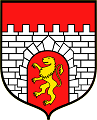 